«Утверждаю»	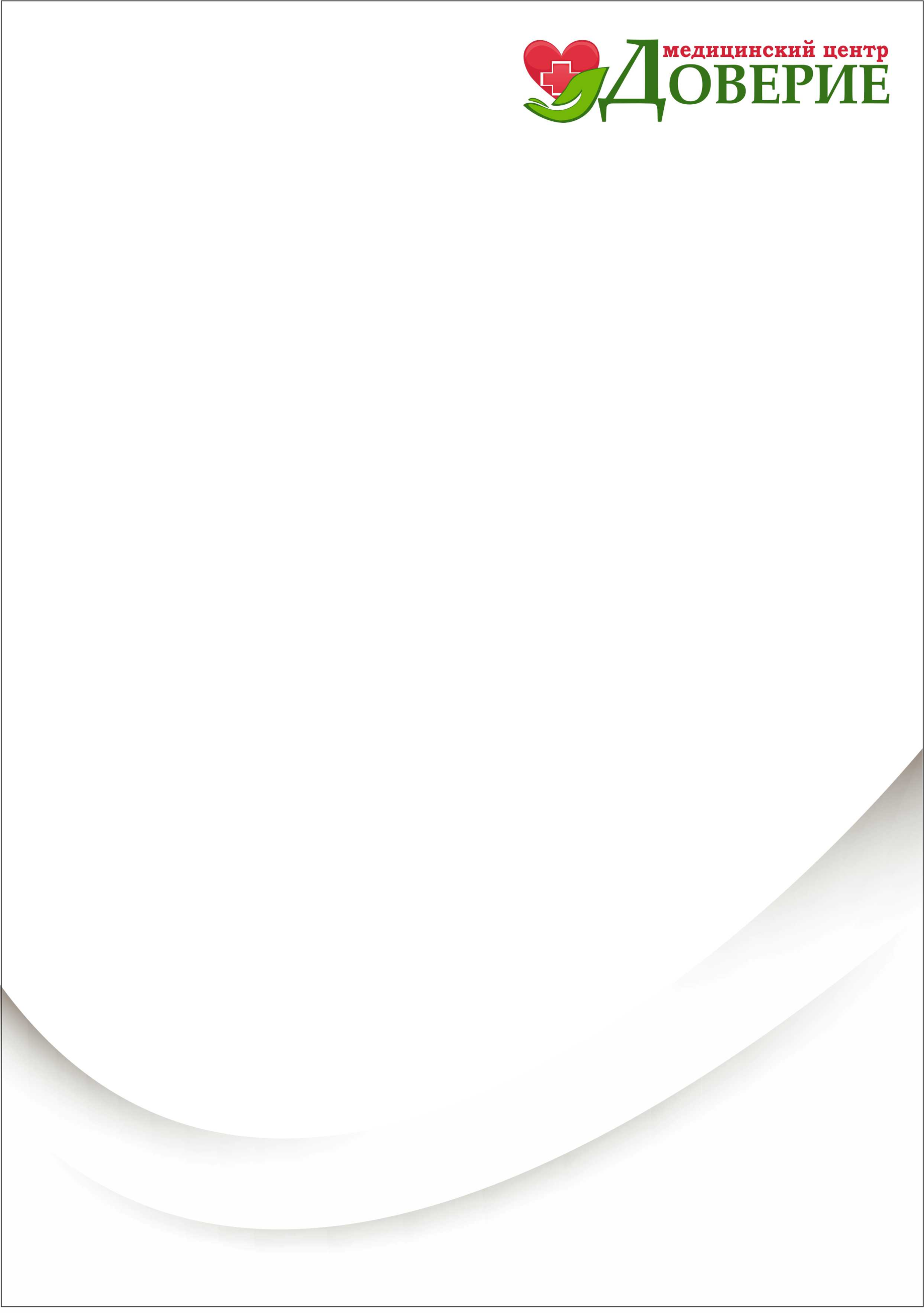 Директор ООО МЦ «Доверие»Распопова О.В.                  ______________________«____» ___________2014 г.ООО Медицинский центр  «Доверие» тел: (81664) 44-5-03Первичный прием  специалистов Повторный прием  специалистов Примечание: Пациенты, находящиеся на лечении, посещают врача по поводу заболевания в течение двух календарных месяцев как повторный прием Все хирургические операции и манипуляции проводятся после консультации хирурга, оформления договора и информативного согласия! Дополнительные услугиОзонотерапия«Утверждаю»	Директор ООО МЦ «Доверие»Распопова О.В.                  ______________________«____» ___________2014 г.ООО Медицинский центр  «Доверие» тел: (81664) 44-5-03Первичный прием  специалистов Повторный прием  специалистов Примечание: Пациенты, находящиеся на лечении, посещают врача по поводу заболевания в течение двух календарных месяцев как повторный прием Все хирургические операции и манипуляции проводятся после консультации хирурга, оформления договора и информативного согласия! Дополнительные услугиОзонотерапия«Утверждаю»	Директор ООО МЦ «Доверие»Распопова О.В.                  ______________________«____» ___________2014 г.ООО Медицинский центр  «Доверие» тел: (81664) 44-5-03Первичный прием  специалистов Повторный прием  специалистов Примечание: Пациенты, находящиеся на лечении, посещают врача по поводу заболевания в течение двух календарных месяцев как повторный прием Все хирургические операции и манипуляции проводятся после консультации хирурга, оформления договора и информативного согласия! Дополнительные услугиОзонотерапия«Утверждаю»	Директор ООО МЦ «Доверие»Распопова О.В.                  ______________________«____» ___________2014 г.ООО Медицинский центр  «Доверие» тел: (81664) 44-5-03Первичный прием  специалистов Повторный прием  специалистов Примечание: Пациенты, находящиеся на лечении, посещают врача по поводу заболевания в течение двух календарных месяцев как повторный прием Все хирургические операции и манипуляции проводятся после консультации хирурга, оформления договора и информативного согласия! Дополнительные услугиОзонотерапия«Утверждаю»	Директор ООО МЦ «Доверие»Распопова О.В.                  ______________________«____» ___________2014 г.ООО Медицинский центр  «Доверие» тел: (81664) 44-5-03Первичный прием  специалистов Повторный прием  специалистов Примечание: Пациенты, находящиеся на лечении, посещают врача по поводу заболевания в течение двух календарных месяцев как повторный прием Все хирургические операции и манипуляции проводятся после консультации хирурга, оформления договора и информативного согласия! Дополнительные услугиОзонотерапия«Утверждаю»	Директор ООО МЦ «Доверие»Распопова О.В.                  ______________________«____» ___________2014 г.ООО Медицинский центр  «Доверие» тел: (81664) 44-5-03Первичный прием  специалистов Повторный прием  специалистов Примечание: Пациенты, находящиеся на лечении, посещают врача по поводу заболевания в течение двух календарных месяцев как повторный прием Все хирургические операции и манипуляции проводятся после консультации хирурга, оформления договора и информативного согласия! Дополнительные услугиОзонотерапияПрейскурант на лабораторные услугиПрейскурант на лабораторные услугиПрейскурант на лабораторные услугиПрейскурант на лабораторные услугиПрейскурант на лабораторные услугиПрейскурант на лабораторные услугиКод услугиНаименование услугиСроки вып-я, раб. дн.Цена, руб.Правила взятия биоматериала03-00-000Гематология03-01-005Клинический анализ крови с подсчетом лейкоцитарной формулы и тромбоцитов + СОЭ (методом Вестергрен)1190Пробирка с фиолет. крышкой с ЭДТА03-01-025Подсчет ретикулоцитов1100Пробирка с фиолет. крышкой с ЭДТАОпределение СОЭ (методом Вестергрен)1100Пробирка с фиолет. крышкой с ЭДТА или специальная пробирка с черной крышкой по методу Вестергрена05-04-000Изосерология (гелевые технологии DiaMed)05-04-001Определение группы крови АВО и Резус-фактора2240Пробирка с фиолет. крышкой с ЭДТА05-04-015Полное фенотипирование по антигенам системы Резус (гены Cc, Ee) и антигенам системы Kell2330Пробирка с фиолет. крышкой с ЭДТА05-04-030Определение антигрупповых антител (анти-А1, анти-В)2280Пробирка с фиолет. крышкой с ЭДТА05-04-025Определение антирезусных антител и клинически значимых антиэритроцитарных антител и т.д.2280Пробирка с фиолет. крышкой с ЭДТАОбщеклинические исследования02-01-001 Общий анализ мочи1120в одноразовый стерильный контейнер02-01-010 Анализ мочи по Нечипоренко1110в одноразовый стерильный контейнер02-01-020 Анализ мочи на микобактерии туберкулеза2120в одноразовый стерильный контейнер02-02-001 Общеклиническое исследование мокроты1140в одноразовый стерильный контейнер02-02-005 Анализ мокроты на микобактерии туберкулеза2120в одноразовый стерильный контейнер02.03.030 Исследование кала на простейшие и яйца гельминтов1120в одноразовый стерильный контейнер02.03.001 Общий анализ кала (копрограмма)1180в одноразовый стерильный контейнер04-05-002Кальпротектин14 1200в одноразовый стерильный контейнер02-03-025 Исследование кала на скрытую кровь1803 дня не есть мясо, рыбу,зеленые овощи, помидоры,не принимать препараты железа02-03-030 Исследование кала на простейшие и яйца гельминтов1120в одноразовый стерильный контейнерГистологические исследования02-07-011Гистологическое исследование: 1 образецот 7в контейнер с формалином02-07-012Гистологическое исследование: 2 образцаот 7в контейнер с формалином                Маркер ЖКТ05-09-080Исследование кала на антиген лямблий1440в одноразовый стерильный контейнер05-09-071Исследование крови на антитела к лямблиям  (IgM)7ИФА140Биохимическая пробирка с красной или коричневой крышкой05-09-070Исследование крови на антитела к лямблиям  (IgM+IgG+IgA)7ИФА140Биохимическая пробирка с красной или коричневой крышкой05-09-051Исследование крови на антитела к токсокарам (IgG)7ИФА240Биохимическая пробирка с красной или коричневой крышкой05-09-105Антитела к антигенам 4 гельминтов (описторхоз, токсокароз, трихинеллез, эхинококкоз) IgG7ИФА310Биохимическая пробирка с красной или коричневой крышкой05-09-068Антитела к антигенам аскарид IgG7ИФА330Биохимическая пробирка с красной или коричневой крышкой02-02-065Энтеробиоз1120липкой лентой - отпечаток на стеклоИммунологические исследования04-01-110 Иммуноглобулин A (LgA)1ИХЛ170Биохимическая пробирка с красной или коричневой крышкой04-01-115 Иммуноглобулин M (Lg M)1ИХЛ170Биохимическая пробирка с красной или коричневой крышкой04-01-120 Иммуноглобулин G (Lg G)1ИХЛ170Биохимическая пробирка с красной или коричневой крышкой04-01-125 Иммуноглобулин Е (Lg E)1ИХЛ310Биохимическая пробирка с красной или коричневой крышкой04-01-085Определение СЗ - компонента комплемента3ИХЛ280Биохимическая пробирка с красной или коричневой крышкой04-01-090Определение С4 - компонента комплемента3ИХЛ280Биохимическая пробирка с красной или коричневой крышкой05-02-020Определение циркулирующих иммунокомплексов (ЦИК)3280Биохимическая пробирка с красной или коричневой крышкой03-01-035LE-клетки2220Пробирка с голубой крышкой с цитратом05-03-001Антинуклеарный фактор (ANF) = Антинуклеарные антитела (ANA)2ИХЛ500Биохимическая пробирка с красной или коричневой крышкой05-03-025Антимитохондриальные антитела (IgM,IgG,IgA)14ИФА550Биохимическая пробирка с красной или коричневой крышкой05-03-080Антитела к тканевой трансглютаминазе IgA14ИФА500Биохимическая пробирка с красной или коричневой крышкой05-03-081Антитела к тканевой трансглютаминазе IgG14ИФА500Биохимическая пробирка с красной или коричневой крышкой05-03-016Антитела к глиадину IgA14ИФА460Биохимическая пробирка с красной или коричневой крышкой05-03-017Антитела к глиадину IgG14ИФА460Биохимическая пробирка с красной или коричневой крышкой05-03-005Антитела к двухспиральной ДНК7ИФА220Биохимическая пробирка с красной или коричневой крышкой05-03-066Антифосфолипидные антитела в крови IgG14ИФА330Биохимическая пробирка с красной или коричневой крышкой05-03-067Антифосфолипидные антитела в крови IgM14ИФА330Биохимическая пробирка с красной или коричневой крышкой05-03-060Антиспермальные антитела в крови (общие)14ИФА550Биохимическая пробирка с красной или коричневой крышкой05-03-085Антиовариальные антитела в крови14ИФА550Биохимическая пробирка с красной или коричневой крышкой05-03-010Антитела к кардиолипину (сумм.)7ИФА730Биохимическая пробирка с красной или коричневой крышкойАллергопанели                                                                                 (определение Ig E к специфическим аллергенам)                                             08-21-001Смесь сорных трав (полынь, подорожник, марь белая, золотарник, крапива двудомная)4550Биохимическая пробирка с красной или коричневой крышкой08-21-005Зерновые (пшеница, соя, рис, кунжут, греча)4550Биохимическая пробирка с красной или коричневой крышкой08-21-010Мясо (говядина, свинина, баранина, кура)4550Биохимическая пробирка с красной или коричневой крышкой08-21-020Ингаляционные аллергены (кошка, собака, лошадь, кролик, клещ Dermatophagoides pteronyssinus)4550Биохимическая пробирка с красной или коричневой крышкой08-21-025Аллергены плесени (пенициллиум, аспергиллюс, альтернария, кладоспорин, кандида)4550Биохимическая пробирка с красной или коричневой крышкой08-21-030Домашняя пыль (домашняя пыль, клещ Dermatophagoides pteronyssinus, клещ Dermatophagoides farinae, таракан)4550Биохимическая пробирка с красной или коричневой крышкой08-21-035Деревья (клен, береза, бук, дуб, грецкий орех)4550Биохимическая пробирка с красной или коричневой крышкой08-21-040Рыба, морепродукты (треска, тунец, лосось, креветки, мидии)4550Биохимическая пробирка с красной или коричневой крышкойОпределение конкретных аллергеновПищевые аллергены08-30-001Белок яйца4300Биохимическая пробирка с красной или коричневой крышкой08-30-005Яичный желток4300Биохимическая пробирка с красной или коричневой крышкой08-30-006Куриное яйцо4300Биохимическая пробирка с красной или коричневой крышкой08-30-010Коровье молоко4300Биохимическая пробирка с красной или коричневой крышкой08-30-009Казеин4300Биохимическая пробирка с красной или коричневой крышкой08-30-012Шоколад4300Биохимическая пробирка с красной или коричневой крышкой08-30-054Какао4300Биохимическая пробирка с красной или коричневой крышкой08-30-053Кофе4300Биохимическая пробирка с красной или коричневой крышкой08-30-015Пшеница4300Биохимическая пробирка с красной или коричневой крышкой08-30-020Рожь4300Биохимическая пробирка с красной или коричневой крышкой08-30-046Кукурузная мука4300Биохимическая пробирка с красной или коричневой крышкой08-30-025Ячмень4300Биохимическая пробирка с красной или коричневой крышкой08-30-030Овес4300Биохимическая пробирка с красной или коричневой крышкой08-30-035Рис4300Биохимическая пробирка с красной или коричневой крышкой08-30-040Греча4300Биохимическая пробирка с красной или коричневой крышкой08-30-140Клейковина4300Биохимическая пробирка с красной или коричневой крышкой08-30-045Горох4300Биохимическая пробирка с красной или коричневой крышкой08-30-050Арахис4300Биохимическая пробирка с красной или коричневой крышкой08-30-051Соевые бобы4300Биохимическая пробирка с красной или коричневой крышкой08-30-052Бобы4300Биохимическая пробирка с красной или коричневой крышкой08-30-055Морковь4300Биохимическая пробирка с красной или коричневой крышкой08-30-060Апельсин4300Биохимическая пробирка с красной или коричневой крышкой08-30-061Грейпфрут4300Биохимическая пробирка с красной или коричневой крышкой08-30-065Картофель4300Биохимическая пробирка с красной или коричневой крышкой08-30-057Помидор4300Биохимическая пробирка с красной или коричневой крышкой08-30-056Капуста кочанная4300Биохимическая пробирка с красной или коричневой крышкой08-30-093Чеснок4300Биохимическая пробирка с красной или коричневой крышкой08-30-094Лук4300Биохимическая пробирка с красной или коричневой крышкой08-30-070Яблоко4300Биохимическая пробирка с красной или коричневой крышкой08-30-075Бананы4300Биохимическая пробирка с красной или коричневой крышкой08-30-080Груша4300Биохимическая пробирка с красной или коричневой крышкой08-30-085Лимон4300Биохимическая пробирка с красной или коричневой крышкой08-30-090Ананас4300Биохимическая пробирка с красной или коричневой крышкой08-30-082Абрикос4300Биохимическая пробирка с красной или коричневой крышкой08-30-065Персик4300Биохимическая пробирка с красной или коричневой крышкой08-30-081Мускусная дыня4300Биохимическая пробирка с красной или коричневой крышкой08-30-083Вишня4300Биохимическая пробирка с красной или коричневой крышкой08-30-084Слива4300Биохимическая пробирка с красной или коричневой крышкой08-30-079Виноград4300Биохимическая пробирка с красной или коричневой крышкой08-30-092Клубника4300Биохимическая пробирка с красной или коричневой крышкой08-30-091Киви4300Биохимическая пробирка с красной или коричневой крышкой08-30-095Индейка4300Биохимическая пробирка с красной или коричневой крышкой08-30-100Свинина4300Биохимическая пробирка с красной или коричневой крышкой08-30-105Говядина4300Биохимическая пробирка с красной или коричневой крышкой08-30-106Баранина4300Биохимическая пробирка с красной или коричневой крышкой08-30-110Кура4300Биохимическая пробирка с красной или коричневой крышкой08-30-115Лосось4300Биохимическая пробирка с красной или коричневой крышкой08-30-120Треска4300Биохимическая пробирка с красной или коричневой крышкой08-30-125Форель4300Биохимическая пробирка с красной или коричневой крышкой08-30-130Тунец4300Биохимическая пробирка с красной или коричневой крышкой08-30-131Креветки4300Биохимическая пробирка с красной или коричневой крышкойГрибы08-31-001Пенициллин4300Биохимическая пробирка с красной или коричневой крышкой08-31-010Аспергиллюс4300Биохимическая пробирка с красной или коричневой крышкой08-31-015Альтернария4300Биохимическая пробирка с красной или коричневой крышкой08-31-020Кандида альбиканс (Candida albicans)4300Биохимическая пробирка с красной или коричневой крышкой08-31-021Мукор рацемозус (Mucor racemosus)4300Биохимическая пробирка с красной или коричневой крышкойКлещи, домашняя пыль08-32-001Домашняя пыль4300Биохимическая пробирка с красной или коричневой крышкой08-32-005Клещ Dermatophagoides pteronyssinus4300Биохимическая пробирка с красной или коричневой крышкой08-32-010Клещ Dermatophagoides farinae4300Биохимическая пробирка с красной или коричневой крышкойАллергены растений08-33-001Луговая овсяница4300Биохимическая пробирка с красной или коричневой крышкой08-33-005Рожь4300Биохимическая пробирка с красной или коричневой крышкой08-33-010Тимофеевка луговая4300Биохимическая пробирка с красной или коричневой крышкой08-33-015Береза4300Биохимическая пробирка с красной или коричневой крышкой08-33-020Орешник (лещина)4300Биохимическая пробирка с красной или коричневой крышкой08-33-025Мятлик4300Биохимическая пробирка с красной или коричневой крышкой08-33-030Крапива4300Биохимическая пробирка с красной или коричневой крышкой08-33-035Полынь обыкновенная4300Биохимическая пробирка с красной или коричневой крышкой08-33-040Полынь горькая4300Биохимическая пробирка с красной или коричневой крышкой08-33-045Одуванчик4300Биохимическая пробирка с красной или коричневой крышкой08-33-050Подорожник4300Биохимическая пробирка с красной или коричневой крышкой08-33-055Амброзия4300Биохимическая пробирка с красной или коричневой крышкой08-33-060Лебеда4300Биохимическая пробирка с красной или коричневой крышкой08-33-065Фикус4300Биохимическая пробирка с красной или коричневой крышкой08-33-070Грецкий орех (дерево)4300Биохимическая пробирка с красной или коричневой крышкой08-33-075Ива белая4300Биохимическая пробирка с красной или коричневой крышкой08-33-080Тополь4300Биохимическая пробирка с красной или коричневой крышкой08-33-085Акация4300Биохимическая пробирка с красной или коричневой крышкой08-33-090Клен яснелистный4300Биохимическая пробирка с красной или коричневой крышкой08-33-095Ольха4300Биохимическая пробирка с красной или коричневой крышкой08-33-100Дуб4300Биохимическая пробирка с красной или коричневой крышкой08-33-105Ольха японская4300Биохимическая пробирка с красной или коричневой крышкой08-33-110Марь белая4300Биохимическая пробирка с красной или коричневой крышкойЭпителий, шерсть, перо и т.п.08-34-001Кошка4300Биохимическая пробирка с красной или коричневой крышкой08-34-005Собака4300Биохимическая пробирка с красной или коричневой крышкой08-34-010Морская свинка4300Биохимическая пробирка с красной или коричневой крышкой08-34-015Овца4300Биохимическая пробирка с красной или коричневой крышкой08-34-020Кролик4300Биохимическая пробирка с красной или коричневой крышкой08-34-025Курица8300Биохимическая пробирка с красной или коричневой крышкой08-34-030Попугай4300Биохимическая пробирка с красной или коричневой крышкой08-34-035Утка4300Биохимическая пробирка с красной или коричневой крышкой08-34-040Индюк4300Биохимическая пробирка с красной или коричневой крышкой08-34-045Хомяк4300Биохимическая пробирка с красной или коричневой крышкой08-34-050Мышь4300Биохимическая пробирка с красной или коричневой крышкой08-34-055Крыса4300Биохимическая пробирка с красной или коричневой крышкой08-34-060Шерсть (шерстяная одежда)4300Биохимическая пробирка с красной или коричневой крышкой08-34-065Шелк (натуральный)4300Биохимическая пробирка с красной или коричневой крышкой08-35-005Пчелиный яд4300Биохимическая пробирка с красной или коричневой крышкой08-35-010Таракан-пруссак4300Биохимическая пробирка с красной или коричневой крышкой08-35-011Рыжий муравей4300Биохимическая пробирка с красной или коричневой крышкой08-35-012Комар4300Биохимическая пробирка с красной или коричневой крышкой08-35-013Личинка красной мошки4300Биохимическая пробирка с красной или коричневой крышкой08-35-014Моль4300Биохимическая пробирка с красной или коричневой крышкойДиагностика патологии печени без биопсии: ФиброМакс, ФиброТест, СтеатоСкрин, ГеноФиброТестДиагностика патологии печени без биопсии: ФиброМакс, ФиброТест, СтеатоСкрин, ГеноФиброТест09-02-001Диагностика фибротического поражения печени  (Фибротест)58100Взятие биоматериала производится в пробирку с гелем (желтая крышка). 09-02-005 Расширенная диагностика поражений печени  ( Фибромакс)510200Взятие биоматериала производится в пробирку с гелем (желтая крышка). 09-02-010Диагностика Стеатоза печени (Стеатоскрин)55500Взятие биоматериала производится в пробирку с гелем (желтая крышка). БИОХИМИЧЕСКИЕ ИССЛЕДОВАНИЯ КРОВИОбмен белков04-01-001 Альбумин1130Биохимическая пробирка с красной или коричневой крышкой04-01-010 Креатинин1110Биохимическая пробирка с красной или коричневой крышкой04-01-015 Мочевина1110Биохимическая пробирка с красной или коричневой крышкой04-01-020 Мочевая кислота1100Биохимическая пробирка с красной или коричневой крышкой04-01-025 Общий белок1100Биохимическая пробирка с красной или коричневой крышкой04-01-030Электрофорез белков (исследование глобулиновых фракций)5210Биохимическая пробирка с красной или коричневой крышкойСпецифические белки04-01-045 Антистрептолизин О1220Биохимическая пробирка с красной или коричневой крышкой04-01-065Миоглобин2440Биохимическая пробирка с красной или коричневой крышкой04-01-070 Тропонин I1610Биохимическая пробирка с красной или коричневой крышкой04-01-080 Ревматоидный фактор (РФ)1220Биохимическая пробирка с красной или коричневой крышкой04-01-100 С-реактивный белок (количественный)1230Биохимическая пробирка с красной или коричневой крышкой04-01-105 Церулоплазмин1440Биохимическая пробирка с красной или коричневой крышкой04-01-170Гомоцистеин2720Биохимическая пробирка с красной или коричневой крышкой04-01-151Лактат (молочная кислота) в плазме крови280Пробирка с флюоритом натрия (вакуумные пробирки с серой крышкой)Обмен углеводов04-01-135 Глюкоза1100Биохимическая пробирка с красной или коричневой крышкой04-01-140 Гликозилированный гемоглобин (методом ионной жидкостной хроматографии)1280Пробирка с фиолет. крышкой с ЭДТАОбмен липопротеинов04-01-155Липидограмма: общий холестерин, холестерин-ЛПВП (альфа), холестерин-ЛПНП (бета), холестерин-ЛПОНП (пре-бета), триглицериды, коэффициент атерогенности)1440Биохимическая пробирка с красной или коричневой крышкой04-01-180 Триглицериды1120Биохимическая пробирка с красной или коричневой крышкой04-01-185 Холестерин1110Биохимическая пробирка с красной или коричневой крышкой04-01-190 Холестерин-ЛПНП (бета)1110Биохимическая пробирка с красной или коричневой крышкой04-01-195 Холестерин-ЛПВП (альфа)1100Биохимическая пробирка с красной или коричневой крышкой04-01-160Аполипопротеин А11280Биохимическая пробирка с красной или коричневой крышкой04-01-165Аполипопротеин В1280Биохимическая пробирка с красной или коричневой крышкойОбмен пигментов04-01-215 Билирубин общий1110Биохимическая пробирка с красной или коричневой крышкой04-01-225 Билирубин общий + фракции билирубина (прямой (связанный) + непрямой (свободный))1200Биохимическая пробирка с красной или коричневой крышкойФерменты04-01-235 АЛТ1110Биохимическая пробирка с красной или коричневой крышкой04-01-240 АСТ1110Биохимическая пробирка с красной или коричневой крышкой04-01-245 Альфа-амилаза1140Биохимическая пробирка с красной или коричневой крышкой04-01-255 ГГТП1110Биохимическая пробирка с красной или коричневой крышкой04-01-265 ЛДГ1120Биохимическая пробирка с красной или коричневой крышкой04-01-275 Липаза1200Биохимическая пробирка с красной или коричневой крышкой04-01-280 Креатинкиназа1150Биохимическая пробирка с красной или коричневой крышкой04-01-285 Креатинкиназа-МВ1200Биохимическая пробирка с красной или коричневой крышкой04-01-295 Щелочная фосфатаза 1110Биохимическая пробирка с красной или коричневой крышкой04-01-320Пепсиноген I7310Биохимическая пробирка с красной или коричневой крышкойЭлектролиты04-01-335 K/Na/Cl (комплексное исследование на 3 электролита)1170Биохимическая пробирка с красной или коричневой крышкой04-01-340 Кальций общий1110Биохимическая пробирка с красной или коричневой крышкой04-01-345Кальций ионизированный1190Биохимическая пробирка с красной или коричневой крышкой04-01-350Фосфор1110Биохимическая пробирка с красной или коричневой крышкой04-01-355Магний1110Биохимическая пробирка с красной или коричневой крышкой04-01-360Медь7220Биохимическая пробирка с красной или коричневой крышкойВитамины04-01-390Витамин В 12  в крови2390Биохимическая пробирка с красной или коричневой крышкой04-01-395Фолиевая кислота2390Биохимическая пробирка с красной или коричневой крышкойОбмен железа04-01-370 Железо1110Биохимическая пробирка с красной или коричневой крышкой04-01-373 Общая железосвязывающая способность сыворотки + железо1190Биохимическая пробирка с красной или коричневой крышкой04-01-380 Трансферрин3320Биохимическая пробирка с красной или коричневой крышкой04-01-385 Ферритин1280Биохимическая пробирка с красной или коричневой крышкойБиохимия мочи04-02-001 Глюкоза в разовой порции мочи1100в одноразовый стерильный контейнер04-02-005 Глюкоза в суточном количестве мочи1100из суточной мочи-в одноразовый стерильный контейнер с указанием суточного диуреза04-02-010 Белок мочи в разовой порции мочи1110в одноразовый стерильный контейнер04-02-015 Белок мочи в суточном количестве мочи1110из суточной мочи-в одноразовый стерильный контейнер с указанием суточного диуреза04-02-021 Микроальбуминурия (альбумин в моче)3390в одноразовый стерильный контейнер04-02-025 Альфа-амилаза (диастаза) в разовой порции мочи1110в одноразовый стерильный контейнер04-02-035 Креатинин (суточная моча)1110в одноразовый стерильный контейнер04-02-040 Проба Реберга1170в одноразовый стерильный контейнер04-02-045 Мочевина (суточная моча)1110в одноразовый стерильный контейнер04-02-050 Мочевая кислота (суточная моча)1110в одноразовый стерильный контейнер04-02-060 K/Na/Cl (комплексное исследование на 3 электролита) суточная моча1170в одноразовый стерильный контейнер04-02-065 Кальций (суточная моча)1130в одноразовый стерильный контейнер04-02-066Проба Сулковича 1170в одноразовый стерильный контейнер04-02-070 Фосфор в разовой порции мочи1130в одноразовый стерильный контейнерКоагулология03-02-010Коагулограмма (протромбиновое время (ПТИ), МНО, фибриноген, тромбиновое время, АЧТВ=АПТВ)1440Пробирка с голубой крышкой с цитратом03-02-020Протромбиновое время (протромбиновый индекс)1110Пробирка с голубой крышкой с цитратом03-02-015Протромбиновое время (протромбиновый индекс) + МНО1130Пробирка с голубой крышкой с цитратом03-02-025 Тромбиновое время1130Пробирка с голубой крышкой с цитратом03-02-030 Фибриноген1120Пробирка с голубой крышкой с цитратом03-02-035 АЧТВ=АПТВ1130Пробирка с голубой крышкой с цитратом03-02-045Д-димер1630Пробирка с голубой крышкой с цитратом03-02-040Антитромбин III1250Пробирка с голубой крышкой с цитратом04-04-000Гормональные исследованияЩитовидная железа04-04-060 Общий Т31ИХЛ260Биохимическая пробирка с красной или коричневой крышкой04-04-065 Т3 свободный1ИХЛ260Биохимическая пробирка с красной или коричневой крышкой04-04-070 Общий Т41ИХЛ260Биохимическая пробирка с красной или коричневой крышкой04-04-075 Т4 свободный1ИХЛ260Биохимическая пробирка с красной или коричневой крышкой04-04-080 ТТГ 1ИХЛ260Биохимическая пробирка с красной или коричневой крышкой05-03-070   Антитела к рецепторам ТТГ.7ИФА1000Биохимическая пробирка с красной или коричневой крышкой05-03-035 Антитела к тиреоглобулину (анти-ТГ)1ИХЛ330Биохимическая пробирка с красной или коричневой крышкой05-03-040 Антитела к тиреопероксидазе (анти-ТПО) = Антитела к микросомальной фракции щитовидной железы1ИХЛ330Биохимическая пробирка с красной или коричневой крышкой04-04-270Кальцитонин2ИХЛ550Биохимическая пробирка с красной или коричневой крышкой04-04-085Тиреоглобулин4330Биохимическая пробирка с красной или коричневой крышкойМаркеры костного метаболизма04-04-275Остеокальцин в крови2ИХЛ540Биохимическая пробирка с красной или коричневой крышкой04-04-285Cross Laps (резорбция кости)5660Биохимическая пробирка с красной или коричневой крышкойПаращитовидная железа04-04-265Паратгормон в крови2ИХЛ420Биохимическая пробирка с красной или коричневой крышкойПоловые гормоныОбязательно указывать фазу цикла04-04-095 Лютеинизирующий гормон (ЛГ)1ИХЛ300Биохимическая пробирка с красной или коричневой крышкой04-04-100 Фолликулостимулирующий гормон (ФСГ)1ИХЛ300Биохимическая пробирка с красной или коричневой крышкой04-04-105 Пролактин1ИХЛ300Биохимическая пробирка с красной или коричневой крышкой04-04-110 Прогестерон1ИХЛ320Биохимическая пробирка с красной или коричневой крышкой04-04-115 Эстрадиол (E2)1ИХЛ390Биохимическая пробирка с красной или коричневой крышкой04-04-125 Тестостерон1ИХЛ330Биохимическая пробирка с красной или коричневой крышкой04-04-130Свободный тестостерон7ИФА550Биохимическая пробирка с красной или коричневой крышкой04-04-135Дигидротестостерон14ИФА720Биохимическая пробирка с красной или коричневой крышкой04-04-120Свободный эстриол (Е3)2ИФА390Биохимическая пробирка с красной или коричневой крышкой04-04-170Глобулин, связывающий половые гормоны (SHBG)2ИФА500Биохимическая пробирка с красной или коричневой крышкой04-04-16517-оксипрогестерон (17-ОН прогестерон)7ИФА440Биохимическая пробирка с красной или коричневой крышкой04-04-102Антимюллеров гормон (AMH/MIS)21ИФА99004-04-101Ингибин "В"15ИФА700Биохимическая пробирка с красной или коричневой крышкой04-04-160Ассоциированный с беременностью плазменный белок А (РАРР-А)1-2 (регионы)ИХЛ660Биохимическая пробирка с красной или коричневой крышкойНадпочечники04-04-175 Адренокортикотропный гормон (АКТГ)2ИХЛ440Пробирка с фиолет. крышкой с ЭДТА04-04-180 Кортизол1ИХЛ290Биохимическая пробирка с красной или коричневой крышкой04-04-200ДГЭАС (дегидроэпиандростерона сульфат)2ИХЛ340Биохимическая пробирка с красной или коричневой крышкой04-04-195Андростендион (A4)4ИХЛ390Биохимическая пробирка с красной или коричневой крышкойПоджелудочная железа04-04-255 Инсулин 2ИХЛ360Биохимическая пробирка с красной или коричневой крышкой04-04-260 С-пептид2ИХЛ330Биохимическая пробирка с красной или коричневой крышкой04-04-300Инсулиноподобный фактор роста 1 (соматомедин)2ИХЛ660Биохимическая пробирка с красной или коричневой крышкойГипофиз04-04-295Соматотропный гормон2ИХЛ400Биохимическая пробирка с красной или коричневой крышкойМаркеры опухолевого роста04-05-001 Альфафетопротеин (АФП)1ИХЛ310Биохимическая пробирка с красной или коричневой крышкой04-05-005 Простатический специфический антиген (ПСА) общий1ИХЛ370Биохимическая пробирка с красной или коричневой крышкой04-05-010 Простатический специфический антиген (ПСА) свободный1ИХЛ370Биохимическая пробирка с красной или коричневой крышкой04-05-020 Раково-эмбриональный антиген (РЭА) - толстая и прямая кишка1ИХЛ410Биохимическая пробирка с красной или коричневой крышкой04-05-003НЕ4 (онкомаркер яичников)790Биохимическая пробирка с красной или коричневой крышкой04-05-025 СА 15-3 (молоч. железа)1ИХЛ430Биохимическая пробирка с красной или коричневой крышкой04-05-030 СА 125 (яичники + матка)1ИХЛ430Биохимическая пробирка с красной или коричневой крышкой04-05-035 СА 19-9 (поджел. железа)1ИХЛ430Биохимическая пробирка с красной или коричневой крышкой04-05-040 СА 72-4 (желудок, яичники)7ИФА660Биохимическая пробирка с красной или коричневой крышкой04-01-060 Бета-2-Микроглобулин в крови2ИХЛ550Биохимическая пробирка с красной или коричневой крышкой04-04-140 Хорионический гонадотропин (ХГЧ) 1ИХЛ300Биохимическая пробирка с красной или коричневой крышкой04-04-145Свободная  бета-субъединица хорионического гонадотропина (своб. ß-ХГЧ)1ИХЛ300Биохимическая пробирка с красной или коричневой крышкойБактериология   Исследование биоматериалов: слизи из носоглотки, носа, мокроты, промывных вод желудка, бронхов и трахеи, отделяемого пазух, гноя, отделяемого ран, инфильтратов, экссудатов и транссудатов, биоптаты, пунктатов, грудного молока, отделяемого из ушей и глаз, спинномозговой жидкости, мочи, желчи, отделяемого мочеполовых органов и др.07-01-001Посев на  возбудители инфекционного процесса (аэробы) с определением чувствительности к антибиотикам 3-4420Забор производится тупфером в агаризованную или жидкую транспортную среду Эймса (оранжевый колпачок)07-03-050Определение чувствительности к бактериофагам4120Забор производится тупфером в агаризованную или жидкую транспортную среду Эймса (оранжевый колпачок)07-04-001Посев на   возбудители инфекционного процесса (аэробы + анаэробы) с определением чувствительности к антибиотикам 4  -  5550Забор производится тупфером в агаризованную или жидкую транспортную среду Эймса (оранжевый колпачок)07-05-010Посев на  золотистый стафилококк (в т.ч. определение метициллино-резистентных штаммов) с определением чувствительности к антибиотикам и бактериофагам3-4390Забор производится тупфером в агаризованную или жидкую транспортную среду Эймса (оранжевый колпачок)07-04-002Посев крови на стерильность (аэробы + анаэробы) с определением чувствительности к антибиотикам7кровь -610Забор производится тупфером в агаризованную или жидкую транспортную среду Эймса (оранжевый колпачок)07-04-015Посев крови на возбудители брюшного тифа и паратифов  с определением чувствительности к антибиотикам7440Забор производится тупфером в агаризованную или жидкую транспортную среду Эймса (оранжевый колпачок)07-03-060Посев биоматериала на возбудители пищевых отравлений5660в одноразовый стерильный контейнер07-01-005Посев на грибы рода Candida с определением чувствительности к антимикотическим препаратам4430Забор производится тупфером в агаризованную или жидкую транспортную среду Эймса (оранжевый колпачок)07-11-001Микроскопическое исследование на демодекс1200удаленные ресницы или материал соскоба поместить в каплю глицерина между предметными стекламиИсследование биоматериалов: слизи из носоглотки и носа, мокроты, промывных вод бронхов и трахеи, отделяемого пазух07-05-025Посев на  коринебактерии дифтерии (зев + нос)3-4390Забор производится тупфером в агаризованную или жидкую транспортную среду Эймса (оранжевый колпачок)07-05-030Посев на  бордетеллы коклюша и паракоклюша с определением чувствительности к антибиотикам5440Забор производится тупфером в агаризованную (чёрная, с углём) или жидкую транспортную среду Эймса (оранжевый колпачок)07-05-035Посев на  менингококк с определением чувствительности к антибиотикам4440Забор производится в жидкую транспортную среду Эймса (оранжевый колпачок); при её отсутствии - в одноразовый стерильный контейнер07-05-045Посев на бета-гемолитический стрептококк с определением чувствительности к антибиотикам3-4390Забор производится тупфером в агаризованную или жидкую транспортную среду Эймса (оранжевый колпачок)07-05-046Посев на бета-гемолитический стрептококк без определения чувствительности к антибиотикам2-3280Забор производится тупфером в агаризованную или жидкую транспортную среду Эймса (оранжевый колпачок)Исследование биоматериалов: кала, желчи, биоптатов07.03.002Посев на дисбактериоз кишечника с определением чувствительности возбудителей к антибиотикам и бактериофагам (прием материала - пятница-суббота!)5 кал1100в одноразовый стерильный контейнер07-03-002Посев на дисбактериоз кишечника с определением чувствительности возбудителей к антибиотикам и бактериофагам (прием материала - пятница-суббота!)51100Забор производится в одноразовый стерильный контейнер07-03-011Посев на патогенные энтеробактерии – диз.группа (шигеллы, сальмонеллы, патогенные кишечные палочки) с определением чувствительности к антибиотикам4330Забор производится в жидкую транспортную среду Кэри-Блэр (синий колпачок); при её отсутствии – в одноразовый стерильный контейнер07-03-012Посев на условно-патогенные энтеробактерии  с определением чувствительности к антибиотикам4440Забор производится в жидкую транспортную среду Кэри-Блэр (синий колпачок); при её отсутствии – в одноразовый стерильный контейнер07-03-013Посев на условно-патогенные энтеробактерии  и золотистый стафилококк с определением чувствительности к антибиотикам4550Забор производится в жидкую транспортную среду Кэри-Блэр (синий колпачок); при её отсутствии – в одноразовый стерильный контейнер07-05-010Посев на  золотистый стафилококк (в т.ч. определение метициллино-резистентных штаммов) с определением чувствительности к антибиотикам и бактериофагам3-4390Забор производится тупфером в агаризованную или жидкую транспортную среду Эймса (оранжевый колпачок)07-03-020Посев на иерсинии с определением чувствительности к антибиотикам14440Забор производится в жидкую транспортную среду Кэри-Блэр (синий колпачок); при её отсутствии – в одноразовый стерильный контейнер07-03-025Посев на кампилобактер3-4440Забор производится в жидкую транспортную среду Кэри-Блэр (синий колпачок); при её отсутствии – в одноразовый стерильный контейнер07-03-036Посев на клостридии5440Забор производится в жидкую транспортную среду Кэри-Блэр (синий колпачок); при её отсутствии – в одноразовый стерильный контейнер07-08-020Посев на хеликобактер4-5440Забор производится в жидкую транспортную среду Кэри-Блэр (синий колпачок); при её отсутствии – в одноразовый стерильный контейнер07-03-020Посев на иерсинии с определением чувствительности к антибиотикам14440Забор производится в жидкую транспортную среду Кэри-Блэр (синий колпачок); при её отсутствии – в одноразовый стерильный контейнерИсследование биоматериалов: отделяемого мочеполовых органов (влагалища, шейки матки, уретры, эякулята, секрета простаты и др.)07-02-020Посев на Neisseria gonorrhoeae (гонококк) с определением чувствительности к антибиотикам4440Забор производится тупфером в агаризованную (чёрная, с углём) или жидкую транспортную среду Эймса (оранжевый колпачок)07-02-025Количественный     посев    на    микоплазмы    и    уреаплазмы:  Mycoplasma  hominis  и  Ureaplasma  spp.(U.urealyticum  и   U.parvum) с определением чувствительности к антибиотикам3-4940Забор производится в специальную транспортную среду на мико- и уреаплазмы07-02-045Посев на трихомонады без определения чувствительности  к антипротозойным  препаратам5350Забор производится в специальную транспортную среду07-02-050Посев на гарднереллы с определением чувствительности к антибиотикам4350Забор производится тупфером в агаризованную или жидкую транспортную среду Эймса (оранжевый колпачок)07-02-010Исследование на микробиоценоз влагалища (цервикального канала) с определением чувствительности возбудителей к антибиотикам5 - 6660Забор производится тупфером в агаризованную или жидкую транспортную среду Эймса (оранжевый колпачок)07-02-056Посев на Chlamydia trachomatis с определением чувствительности к антибиотикам14770Забор производится в специальную пробирку с транспортной средой на хламидии05-10-000Серологические исследованияРеакции агглютинации с эритроцитарными диагностикумами: 05-10-096РПГА с дизентерийными диагностикумами (S.flexneri 1-5)2140Биохимическая пробирка с красной или коричневой крышкой05-10-097РПГА с дизентерийными диагностикумами (S.flexneri 6)2140Биохимическая пробирка с красной или коричневой крышкой05-10-098РПГА с дизентерийными диагностикумами (S.sоnnei)2140Биохимическая пробирка с красной или коричневой крышкой05-10-075РПГА с сыпнотифозным диагностикумом2140Биохимическая пробирка с красной или коричневой крышкой05-10-046РПГА с иерсиниозными диагностикумами  (Y.enterocolitica 03)2140Биохимическая пробирка с красной или коричневой крышкой05-10-047РПГА с иерсиниозными диагностикумами  (Y.enterocolitica 09)2140Биохимическая пробирка с красной или коричневой крышкой05-10-048РПГА с иерсиниозными диагностикумами  (Y.pseudotuberculosis)2140Биохимическая пробирка с красной или коричневой крышкой05-10-006РПГА с сальмонеллезным О-комплексным диагностикумом2140Биохимическая пробирка с красной или коричневой крышкой05-10-100РПГА с сальмонеллезными групповыми диагностикумами (группа A)2140Биохимическая пробирка с красной или коричневой крышкой05-10-101РПГА с сальмонеллезными групповыми диагностикумами (группа B)2140Биохимическая пробирка с красной или коричневой крышкой05-10-102РПГА с сальмонеллезными групповыми диагностикумами (группа C)2140Биохимическая пробирка с красной или коричневой крышкой05-10-103РПГА с сальмонеллезными групповыми диагностикумами (группа D)2140Биохимическая пробирка с красной или коричневой крышкой05-10-104РПГА с сальмонеллезными групповыми диагностикумами (группа E)2140Биохимическая пробирка с красной или коричневой крышкой05-10-105РПГА с сальмонеллезным Vi - антигенным диагностикумом (брюшной тиф)2160Биохимическая пробирка с красной или коричневой крышкой05-10-080Реакция агглютинации с коклюшным диагностикумом5220Биохимическая пробирка с красной или коричневой крышкой05-10-085Реакция агглютинации с паракоклюшным диагностикумом5220Биохимическая пробирка с красной или коричневой крышкой05-10-025Реакция Райта-Хеддльсона (род Brucella)2140Биохимическая пробирка с красной или коричневой крышкой06-00-000Молекулярно-биологические исследования методом ПЦР     06-03-001Chlamydia trachomatis 2130Фекалии и мокроту забирают в стерильный одноразовый контейнер; ликвор – в стерильную пробирку типа «Эппендорф»; прочий материал – в одноразовую стерильную пробирку типа "Эппендорф" с транспортной средой. Пробирки до забора хранятся в холодильнике при температуре 2-8°С; после забора: - при комнатной температуре в течение 6 часов; - при 2-8°С в течение трех суток; - при температуре минус 20°С в течение одной недели (допускается только однократное замораживание-оттаивание материала).06-03-011Chlamydophila pneumoniae2170Фекалии и мокроту забирают в стерильный одноразовый контейнер; ликвор – в стерильную пробирку типа «Эппендорф»; прочий материал – в одноразовую стерильную пробирку типа "Эппендорф" с транспортной средой. Пробирки до забора хранятся в холодильнике при температуре 2-8°С; после забора: - при комнатной температуре в течение 6 часов; - при 2-8°С в течение трех суток; - при температуре минус 20°С в течение одной недели (допускается только однократное замораживание-оттаивание материала).06-03-015Mycoplasma hominis2130Фекалии и мокроту забирают в стерильный одноразовый контейнер; ликвор – в стерильную пробирку типа «Эппендорф»; прочий материал – в одноразовую стерильную пробирку типа "Эппендорф" с транспортной средой. Пробирки до забора хранятся в холодильнике при температуре 2-8°С; после забора: - при комнатной температуре в течение 6 часов; - при 2-8°С в течение трех суток; - при температуре минус 20°С в течение одной недели (допускается только однократное замораживание-оттаивание материала).06-03-020Mycoplasma genitalium2130Фекалии и мокроту забирают в стерильный одноразовый контейнер; ликвор – в стерильную пробирку типа «Эппендорф»; прочий материал – в одноразовую стерильную пробирку типа "Эппендорф" с транспортной средой. Пробирки до забора хранятся в холодильнике при температуре 2-8°С; после забора: - при комнатной температуре в течение 6 часов; - при 2-8°С в течение трех суток; - при температуре минус 20°С в течение одной недели (допускается только однократное замораживание-оттаивание материала).06-03-026Mycoplasma pneumoniae2170Фекалии и мокроту забирают в стерильный одноразовый контейнер; ликвор – в стерильную пробирку типа «Эппендорф»; прочий материал – в одноразовую стерильную пробирку типа "Эппендорф" с транспортной средой. Пробирки до забора хранятся в холодильнике при температуре 2-8°С; после забора: - при комнатной температуре в течение 6 часов; - при 2-8°С в течение трех суток; - при температуре минус 20°С в течение одной недели (допускается только однократное замораживание-оттаивание материала).06-03-030Ureaplasma species (микроорганизмы рода Ureaplasma)2130Фекалии и мокроту забирают в стерильный одноразовый контейнер; ликвор – в стерильную пробирку типа «Эппендорф»; прочий материал – в одноразовую стерильную пробирку типа "Эппендорф" с транспортной средой. Пробирки до забора хранятся в холодильнике при температуре 2-8°С; после забора: - при комнатной температуре в течение 6 часов; - при 2-8°С в течение трех суток; - при температуре минус 20°С в течение одной недели (допускается только однократное замораживание-оттаивание материала).06-03-035Ureaplasma urealyticum/ Ureaplasma parvum (дуплекс) 2180Фекалии и мокроту забирают в стерильный одноразовый контейнер; ликвор – в стерильную пробирку типа «Эппендорф»; прочий материал – в одноразовую стерильную пробирку типа "Эппендорф" с транспортной средой. Пробирки до забора хранятся в холодильнике при температуре 2-8°С; после забора: - при комнатной температуре в течение 6 часов; - при 2-8°С в течение трех суток; - при температуре минус 20°С в течение одной недели (допускается только однократное замораживание-оттаивание материала).06-04-010Trichomonas vaginalis2130Фекалии и мокроту забирают в стерильный одноразовый контейнер; ликвор – в стерильную пробирку типа «Эппендорф»; прочий материал – в одноразовую стерильную пробирку типа "Эппендорф" с транспортной средой. Пробирки до забора хранятся в холодильнике при температуре 2-8°С; после забора: - при комнатной температуре в течение 6 часов; - при 2-8°С в течение трех суток; - при температуре минус 20°С в течение одной недели (допускается только однократное замораживание-оттаивание материала).06-03-060Gardnerella vaginalis2130Фекалии и мокроту забирают в стерильный одноразовый контейнер; ликвор – в стерильную пробирку типа «Эппендорф»; прочий материал – в одноразовую стерильную пробирку типа "Эппендорф" с транспортной средой. Пробирки до забора хранятся в холодильнике при температуре 2-8°С; после забора: - при комнатной температуре в течение 6 часов; - при 2-8°С в течение трех суток; - при температуре минус 20°С в течение одной недели (допускается только однократное замораживание-оттаивание материала).06-03-045Neisseria  gonorrhoeae2130Фекалии и мокроту забирают в стерильный одноразовый контейнер; ликвор – в стерильную пробирку типа «Эппендорф»; прочий материал – в одноразовую стерильную пробирку типа "Эппендорф" с транспортной средой. Пробирки до забора хранятся в холодильнике при температуре 2-8°С; после забора: - при комнатной температуре в течение 6 часов; - при 2-8°С в течение трех суток; - при температуре минус 20°С в течение одной недели (допускается только однократное замораживание-оттаивание материала).06-03-050Neisseria meningitidis (группы А, В, С)2210Фекалии и мокроту забирают в стерильный одноразовый контейнер; ликвор – в стерильную пробирку типа «Эппендорф»; прочий материал – в одноразовую стерильную пробирку типа "Эппендорф" с транспортной средой. Пробирки до забора хранятся в холодильнике при температуре 2-8°С; после забора: - при комнатной температуре в течение 6 часов; - при 2-8°С в течение трех суток; - при температуре минус 20°С в течение одной недели (допускается только однократное замораживание-оттаивание материала).06-04-015Candida albicans2130Фекалии и мокроту забирают в стерильный одноразовый контейнер; ликвор – в стерильную пробирку типа «Эппендорф»; прочий материал – в одноразовую стерильную пробирку типа "Эппендорф" с транспортной средой. Пробирки до забора хранятся в холодильнике при температуре 2-8°С; после забора: - при комнатной температуре в течение 6 часов; - при 2-8°С в течение трех суток; - при температуре минус 20°С в течение одной недели (допускается только однократное замораживание-оттаивание материала).  06-04-002Treponema pallidum2130Фекалии и мокроту забирают в стерильный одноразовый контейнер; ликвор – в стерильную пробирку типа «Эппендорф»; прочий материал – в одноразовую стерильную пробирку типа "Эппендорф" с транспортной средой. Пробирки до забора хранятся в холодильнике при температуре 2-8°С; после забора: - при комнатной температуре в течение 6 часов; - при 2-8°С в течение трех суток; - при температуре минус 20°С в течение одной недели (допускается только однократное замораживание-оттаивание материала).06-03-093   Mycobacterium tuberculosis complex2130Фекалии и мокроту забирают в стерильный одноразовый контейнер; ликвор – в стерильную пробирку типа «Эппендорф»; прочий материал – в одноразовую стерильную пробирку типа "Эппендорф" с транспортной средой. Пробирки до забора хранятся в холодильнике при температуре 2-8°С; после забора: - при комнатной температуре в течение 6 часов; - при 2-8°С в течение трех суток; - при температуре минус 20°С в течение одной недели (допускается только однократное замораживание-оттаивание материала).06-03-120Corynebacterium diphtheriae токсигенные штаммы2150Фекалии и мокроту забирают в стерильный одноразовый контейнер; ликвор – в стерильную пробирку типа «Эппендорф»; прочий материал – в одноразовую стерильную пробирку типа "Эппендорф" с транспортной средой. Пробирки до забора хранятся в холодильнике при температуре 2-8°С; после забора: - при комнатной температуре в течение 6 часов; - при 2-8°С в течение трех суток; - при температуре минус 20°С в течение одной недели (допускается только однократное замораживание-оттаивание материала).  06-03-097   Campylobacter species (термофильная группа микроорганизмов рода Campylobacter)2130Фекалии и мокроту забирают в стерильный одноразовый контейнер; ликвор – в стерильную пробирку типа «Эппендорф»; прочий материал – в одноразовую стерильную пробирку типа "Эппендорф" с транспортной средой. Пробирки до забора хранятся в холодильнике при температуре 2-8°С; после забора: - при комнатной температуре в течение 6 часов; - при 2-8°С в течение трех суток; - при температуре минус 20°С в течение одной недели (допускается только однократное замораживание-оттаивание материала).06-03-110Shigella species (микроорганизмы рода Shigella)2240Фекалии и мокроту забирают в стерильный одноразовый контейнер; ликвор – в стерильную пробирку типа «Эппендорф»; прочий материал – в одноразовую стерильную пробирку типа "Эппендорф" с транспортной средой. Пробирки до забора хранятся в холодильнике при температуре 2-8°С; после забора: - при комнатной температуре в течение 6 часов; - при 2-8°С в течение трех суток; - при температуре минус 20°С в течение одной недели (допускается только однократное замораживание-оттаивание материала).06-03-115Salmonella species (микроорганизмы рода Salmonella)2240Фекалии и мокроту забирают в стерильный одноразовый контейнер; ликвор – в стерильную пробирку типа «Эппендорф»; прочий материал – в одноразовую стерильную пробирку типа "Эппендорф" с транспортной средой. Пробирки до забора хранятся в холодильнике при температуре 2-8°С; после забора: - при комнатной температуре в течение 6 часов; - при 2-8°С в течение трех суток; - при температуре минус 20°С в течение одной недели (допускается только однократное замораживание-оттаивание материала).06-03-125Helicobacter pylori 2130Фекалии и мокроту забирают в стерильный одноразовый контейнер; ликвор – в стерильную пробирку типа «Эппендорф»; прочий материал – в одноразовую стерильную пробирку типа "Эппендорф" с транспортной средой. Пробирки до забора хранятся в холодильнике при температуре 2-8°С; после забора: - при комнатной температуре в течение 6 часов; - при 2-8°С в течение трех суток; - при температуре минус 20°С в течение одной недели (допускается только однократное замораживание-оттаивание материала).06-04-005Toxoplasma gondii2130Фекалии и мокроту забирают в стерильный одноразовый контейнер; ликвор – в стерильную пробирку типа «Эппендорф»; прочий материал – в одноразовую стерильную пробирку типа "Эппендорф" с транспортной средой. Пробирки до забора хранятся в холодильнике при температуре 2-8°С; после забора: - при комнатной температуре в течение 6 часов; - при 2-8°С в течение трех суток; - при температуре минус 20°С в течение одной недели (допускается только однократное замораживание-оттаивание материала).06-02-011Вирус простого герпеса 1/2 типа2130Фекалии и мокроту забирают в стерильный одноразовый контейнер; ликвор – в стерильную пробирку типа «Эппендорф»; прочий материал – в одноразовую стерильную пробирку типа "Эппендорф" с транспортной средой. Пробирки до забора хранятся в холодильнике при температуре 2-8°С; после забора: - при комнатной температуре в течение 6 часов; - при 2-8°С в течение трех суток; - при температуре минус 20°С в течение одной недели (допускается только однократное замораживание-оттаивание материала).06-02-016Вирус простого герпеса 1 типа 2130Фекалии и мокроту забирают в стерильный одноразовый контейнер; ликвор – в стерильную пробирку типа «Эппендорф»; прочий материал – в одноразовую стерильную пробирку типа "Эппендорф" с транспортной средой. Пробирки до забора хранятся в холодильнике при температуре 2-8°С; после забора: - при комнатной температуре в течение 6 часов; - при 2-8°С в течение трех суток; - при температуре минус 20°С в течение одной недели (допускается только однократное замораживание-оттаивание материала).06-02-021Вирус простого герпеса 2 типа 2130Фекалии и мокроту забирают в стерильный одноразовый контейнер; ликвор – в стерильную пробирку типа «Эппендорф»; прочий материал – в одноразовую стерильную пробирку типа "Эппендорф" с транспортной средой. Пробирки до забора хранятся в холодильнике при температуре 2-8°С; после забора: - при комнатной температуре в течение 6 часов; - при 2-8°С в течение трех суток; - при температуре минус 20°С в течение одной недели (допускается только однократное замораживание-оттаивание материала).06-02-081Вирус Эпштейна-Барр (вир.герпеса 4 типа) 2600Фекалии и мокроту забирают в стерильный одноразовый контейнер; ликвор – в стерильную пробирку типа «Эппендорф»; прочий материал – в одноразовую стерильную пробирку типа "Эппендорф" с транспортной средой. Пробирки до забора хранятся в холодильнике при температуре 2-8°С; после забора: - при комнатной температуре в течение 6 часов; - при 2-8°С в течение трех суток; - при температуре минус 20°С в течение одной недели (допускается только однократное замораживание-оттаивание материала).06-02-001Цитомегаловирус (вир.герпеса 5 типа) 2130Фекалии и мокроту забирают в стерильный одноразовый контейнер; ликвор – в стерильную пробирку типа «Эппендорф»; прочий материал – в одноразовую стерильную пробирку типа "Эппендорф" с транспортной средой. Пробирки до забора хранятся в холодильнике при температуре 2-8°С; после забора: - при комнатной температуре в течение 6 часов; - при 2-8°С в течение трех суток; - при температуре минус 20°С в течение одной недели (допускается только однократное замораживание-оттаивание материала).06-02-030Вирус герпеса 6 типа2130Фекалии и мокроту забирают в стерильный одноразовый контейнер; ликвор – в стерильную пробирку типа «Эппендорф»; прочий материал – в одноразовую стерильную пробирку типа "Эппендорф" с транспортной средой. Пробирки до забора хранятся в холодильнике при температуре 2-8°С; после забора: - при комнатной температуре в течение 6 часов; - при 2-8°С в течение трех суток; - при температуре минус 20°С в течение одной недели (допускается только однократное замораживание-оттаивание материала).06-02-040Вирус герпеса 8 типа2145Фекалии и мокроту забирают в стерильный одноразовый контейнер; ликвор – в стерильную пробирку типа «Эппендорф»; прочий материал – в одноразовую стерильную пробирку типа "Эппендорф" с транспортной средой. Пробирки до забора хранятся в холодильнике при температуре 2-8°С; после забора: - при комнатной температуре в течение 6 часов; - при 2-8°С в течение трех суток; - при температуре минус 20°С в течение одной недели (допускается только однократное замораживание-оттаивание материала).06-02-045Скрининг на вирусы папилломы человека (ВПЧ) высокого риска онкогенности (типы: 16,18, 31, 33, 35, 39, 45, 52,  58, 59 )2280В одноразовую пробирку типа "Эппендорф". Пробирки до забора хранятся в холодильнике при температуре 2.8°С; после забора: . при комнаттной тепрературе в течение 6 часов; . при 2.8°С в течение трех суток; . при температуре минус 20°С в течение одной недели. (допускается только однократное замораживание.оттаивание материала). Кровь на ПЦР . в пробирку с фиолетовой крышкой (ЭДТА)06-02-056Генотипирование вирусов папилломы человека низкого риска онкогенности (тип: 6)2180В одноразовую пробирку типа "Эппендорф". Пробирки до забора хранятся в холодильнике при температуре 2.8°С; после забора: . при комнаттной тепрературе в течение 6 часов; . при 2.8°С в течение трех суток; . при температуре минус 20°С в течение одной недели. (допускается только однократное замораживание.оттаивание материала). Кровь на ПЦР . в пробирку с фиолетовой крышкой (ЭДТА)06-02-065ВПЧ  6, 11 типы (дуплекс)2180В одноразовую пробирку типа "Эппендорф". Пробирки до забора хранятся в холодильнике при температуре 2.8°С; после забора: . при комнаттной тепрературе в течение 6 часов; . при 2.8°С в течение трех суток; . при температуре минус 20°С в течение одной недели. (допускается только однократное замораживание.оттаивание материала). Кровь на ПЦР . в пробирку с фиолетовой крышкой (ЭДТА)06-02-051Генотипирование вирусов папилломы человека высокого риска онкогенности (тип: 16)2180В одноразовую пробирку типа "Эппендорф". Пробирки до забора хранятся в холодильнике при температуре 2.8°С; после забора: . при комнаттной тепрературе в течение 6 часов; . при 2.8°С в течение трех суток; . при температуре минус 20°С в течение одной недели. (допускается только однократное замораживание.оттаивание материала). Кровь на ПЦР . в пробирку с фиолетовой крышкой (ЭДТА)06-02-052Генотипирование вирусов папилломы человека высокого риска онкогенности (тип: 18)2180В одноразовую пробирку типа "Эппендорф". Пробирки до забора хранятся в холодильнике при температуре 2.8°С; после забора: . при комнаттной тепрературе в течение 6 часов; . при 2.8°С в течение трех суток; . при температуре минус 20°С в течение одной недели. (допускается только однократное замораживание.оттаивание материала). Кровь на ПЦР . в пробирку с фиолетовой крышкой (ЭДТА)06-02-053ВПЧ  16, 18 типы (дуплекс)2180В одноразовую пробирку типа "Эппендорф". Пробирки до забора хранятся в холодильнике при температуре 2.8°С; после забора: . при комнаттной тепрературе в течение 6 часов; . при 2.8°С в течение трех суток; . при температуре минус 20°С в течение одной недели. (допускается только однократное замораживание.оттаивание материала). Кровь на ПЦР . в пробирку с фиолетовой крышкой (ЭДТА)В одноразовую пробирку типа "Эппендорф". Пробирки до забора хранятся в холодильнике при температуре 2.8°С; после забора: . при комнаттной тепрературе в течение 6 часов; . при 2.8°С в течение трех суток; . при температуре минус 20°С в течение одной недели. (допускается только однократное замораживание.оттаивание материала). Кровь на ПЦР . в пробирку с фиолетовой крышкой (ЭДТА)06-02-105Rubella virus(вирус краснухи)5280В одноразовую пробирку типа "Эппендорф". Пробирки до забора хранятся в холодильнике при температуре 2.8°С; после забора: . при комнаттной тепрературе в течение 6 часов; . при 2.8°С в течение трех суток; . при температуре минус 20°С в течение одной недели. (допускается только однократное замораживание.оттаивание материала). Кровь на ПЦР . в пробирку с фиолетовой крышкой (ЭДТА)06-01-015Вирус гепатита А (качественный анализ)5360В одноразовую пробирку типа "Эппендорф". Пробирки до забора хранятся в холодильнике при температуре 2.8°С; после забора: . при комнаттной тепрературе в течение 6 часов; . при 2.8°С в течение трех суток; . при температуре минус 20°С в течение одной недели. (допускается только однократное замораживание.оттаивание материала). Кровь на ПЦР . в пробирку с фиолетовой крышкой (ЭДТА)06-01-020Вирус гепатита В (качественный анализ)5280В одноразовую пробирку типа "Эппендорф". Пробирки до забора хранятся в холодильнике при температуре 2.8°С; после забора: . при комнаттной тепрературе в течение 6 часов; . при 2.8°С в течение трех суток; . при температуре минус 20°С в течение одной недели. (допускается только однократное замораживание.оттаивание материала). Кровь на ПЦР . в пробирку с фиолетовой крышкой (ЭДТА)06-01-030Вирус гепатита C (качественный анализ)5330В одноразовую пробирку типа "Эппендорф". Пробирки до забора хранятся в холодильнике при температуре 2.8°С; после забора: . при комнаттной тепрературе в течение 6 часов; . при 2.8°С в течение трех суток; . при температуре минус 20°С в течение одной недели. (допускается только однократное замораживание.оттаивание материала). Кровь на ПЦР . в пробирку с фиолетовой крышкой (ЭДТА)06-01-045Вирус гепатита D (качественный анализ)5370В одноразовую пробирку типа "Эппендорф". Пробирки до забора хранятся в холодильнике при температуре 2.8°С; после забора: . при комнаттной тепрературе в течение 6 часов; . при 2.8°С в течение трех суток; . при температуре минус 20°С в течение одной недели. (допускается только однократное замораживание.оттаивание материала). Кровь на ПЦР . в пробирку с фиолетовой крышкой (ЭДТА)06-01-050Вирус гепатита G (качественный анализ)5360В одноразовую пробирку типа "Эппендорф". Пробирки до забора хранятся в холодильнике при температуре 2.8°С; после забора: . при комнаттной тепрературе в течение 6 часов; . при 2.8°С в течение трех суток; . при температуре минус 20°С в течение одной недели. (допускается только однократное замораживание.оттаивание материала). Кровь на ПЦР . в пробирку с фиолетовой крышкой (ЭДТА)06-01-040Генотипирование вируса гепатита С (тип 1; 2; 3)5690В одноразовую пробирку типа "Эппендорф". Пробирки до забора хранятся в холодильнике при температуре 2.8°С; после забора: . при комнаттной тепрературе в течение 6 часов; . при 2.8°С в течение трех суток; . при температуре минус 20°С в течение одной недели. (допускается только однократное замораживание.оттаивание материала). Кровь на ПЦР . в пробирку с фиолетовой крышкой (ЭДТА)06-02-151Аденовирусы2300В одноразовую пробирку типа "Эппендорф". Пробирки до забора хранятся в холодильнике при температуре 2.8°С; после забора: . при комнаттной тепрературе в течение 6 часов; . при 2.8°С в течение трех суток; . при температуре минус 20°С в течение одной недели. (допускается только однократное замораживание.оттаивание материала). Кровь на ПЦР . в пробирку с фиолетовой крышкой (ЭДТА)06-02-135Энтеровирусы4340В одноразовую пробирку типа "Эппендорф". Пробирки до забора хранятся в холодильнике при температуре 2.8°С; после забора: . при комнаттной тепрературе в течение 6 часов; . при 2.8°С в течение трех суток; . при температуре минус 20°С в течение одной недели. (допускается только однократное замораживание.оттаивание материала). Кровь на ПЦР . в пробирку с фиолетовой крышкой (ЭДТА)06-01-055Возбудители вирусных кишечных инфекций: ротавирусы группы А, астровирусы, калицивирусы (норавирусы 1 и 2 типа)4720В одноразовую пробирку типа "Эппендорф". Пробирки до забора хранятся в холодильнике при температуре 2.8°С; после забора: . при комнаттной тепрературе в течение 6 часов; . при 2.8°С в течение трех суток; . при температуре минус 20°С в течение одной недели. (допускается только однократное замораживание.оттаивание материала). Кровь на ПЦР . в пробирку с фиолетовой крышкой (ЭДТА)06-01-025Гепатит В (количественный)7-81900В одноразовую пробирку типа "Эппендорф". Пробирки до забора хранятся в холодильнике при температуре 2.8°С; после забора: . при комнаттной тепрературе в течение 6 часов; . при 2.8°С в течение трех суток; . при температуре минус 20°С в течение одной недели. (допускается только однократное замораживание.оттаивание материала). Кровь на ПЦР . в пробирку с фиолетовой крышкой (ЭДТА)06-01-035Гепатит С (количественный)7-82500В одноразовую пробирку типа "Эппендорф". Пробирки до забора хранятся в холодильнике при температуре 2.8°С; после забора: . при комнаттной тепрературе в течение 6 часов; . при 2.8°С в течение трех суток; . при температуре минус 20°С в течение одной недели. (допускается только однократное замораживание.оттаивание материала). Кровь на ПЦР . в пробирку с фиолетовой крышкой (ЭДТА)06-02-005Цитомегаловирус (количественный)82200В одноразовую пробирку типа "Эппендорф". Пробирки до забора хранятся в холодильнике при температуре 2.8°С; после забора: . при комнаттной тепрературе в течение 6 часов; . при 2.8°С в течение трех суток; . при температуре минус 20°С в течение одной недели. (допускается только однократное замораживание.оттаивание материала). Кровь на ПЦР . в пробирку с фиолетовой крышкой (ЭДТА)06-02-025Вирус простого герпеса (количественный)82200В одноразовую пробирку типа "Эппендорф". Пробирки до забора хранятся в холодильнике при температуре 2.8°С; после забора: . при комнаттной тепрературе в течение 6 часов; . при 2.8°С в течение трех суток; . при температуре минус 20°С в течение одной недели. (допускается только однократное замораживание.оттаивание материала). Кровь на ПЦР . в пробирку с фиолетовой крышкой (ЭДТА)06-02-035Вирус герпеса 7 типа8390В одноразовую пробирку типа "Эппендорф". Пробирки до забора хранятся в холодильнике при температуре 2.8°С; после забора: . при комнаттной тепрературе в течение 6 часов; . при 2.8°С в течение трех суток; . при температуре минус 20°С в течение одной недели. (допускается только однократное замораживание.оттаивание материала). Кровь на ПЦР . в пробирку с фиолетовой крышкой (ЭДТА)06-02-075  Вирус герпес-зостер8330В одноразовую пробирку типа "Эппендорф". Пробирки до забора хранятся в холодильнике при температуре 2.8°С; после забора: . при комнаттной тепрературе в течение 6 часов; . при 2.8°С в течение трех суток; . при температуре минус 20°С в течение одной недели. (допускается только однократное замораживание.оттаивание материала). Кровь на ПЦР . в пробирку с фиолетовой крышкой (ЭДТА)06-02-155Клещевой энцефалит8500В одноразовую пробирку типа "Эппендорф". Пробирки до забора хранятся в холодильнике при температуре 2.8°С; после забора: . при комнаттной тепрературе в течение 6 часов; . при 2.8°С в течение трех суток; . при температуре минус 20°С в течение одной недели. (допускается только однократное замораживание.оттаивание материала). Кровь на ПЦР . в пробирку с фиолетовой крышкой (ЭДТА)06-03-135Клещевой Лайм-боррелиоз8390В одноразовую пробирку типа "Эппендорф". Пробирки до забора хранятся в холодильнике при температуре 2.8°С; после забора: . при комнаттной тепрературе в течение 6 часов; . при 2.8°С в течение трех суток; . при температуре минус 20°С в течение одной недели. (допускается только однократное замораживание.оттаивание материала). Кровь на ПЦР . в пробирку с фиолетовой крышкой (ЭДТА)06-02-095Вирус "птичьего" гриппа А8550В одноразовую пробирку типа "Эппендорф". Пробирки до забора хранятся в холодильнике при температуре 2.8°С; после забора: . при комнаттной тепрературе в течение 6 часов; . при 2.8°С в течение трех суток; . при температуре минус 20°С в течение одной недели. (допускается только однократное замораживание.оттаивание материала). Кровь на ПЦР . в пробирку с фиолетовой крышкой (ЭДТА)06-02-100Вирус атипичной пневмонии (SARS)8550В одноразовую пробирку типа "Эппендорф". Пробирки до забора хранятся в холодильнике при температуре 2.8°С; после забора: . при комнаттной тепрературе в течение 6 часов; . при 2.8°С в течение трех суток; . при температуре минус 20°С в течение одной недели. (допускается только однократное замораживание.оттаивание материала). Кровь на ПЦР . в пробирку с фиолетовой крышкой (ЭДТА)06-02-166Вирус "свиного" гриппа A/H1N12830В одноразовую пробирку типа "Эппендорф". Пробирки до забора хранятся в холодильнике при температуре 2.8°С; после забора: . при комнаттной тепрературе в течение 6 часов; . при 2.8°С в течение трех суток; . при температуре минус 20°С в течение одной недели. (допускается только однократное замораживание.оттаивание материала). Кровь на ПЦР . в пробирку с фиолетовой крышкой (ЭДТА)Комплексные исследования биоценоза женских половых органов06-03-201Исследование биоценоза урогенитального тракта у женщин методом ПЦР ("Фемофлор"16) - детальная оценка показателей биоценоза4-51500Соскоб из уретры, соскоб задней стенки влагалища  и/или цервикального канала.06-03-205Исследование биоценоза урогенитального тракта у женщин методом ПЦР ("Фемофлор" 8) - расширенная оценка показателей биоценоза4-5800Соскоб из уретры, влагалища  и/или цервикального канала.06-03-210Исследование биоценоза урогенитального тракта у женщин методом ПЦР ("Фемофлор 13 - скрининг") - комплексная оценка показателей биоценоза4-5970Соскоб из уретры, влагалища  и/или цервикального канала.Комплексные исследования09-01-110Урогенитальные заболевания (7 показателей) Chlamidia trachomatis, Mycoplasma hominis, Mycoplasma genitalium, Ureaplasma urealyticum,Ureaplasma parvum, Neisseria gonorrhoeae, Trichomonas vaginalis    2890Соскоб из уретры, соскоб задней стенки влагалища  и/или цервикального канала.09-01-120Урогенитальные заболевания (11 показателей) Цитомегаловирус, Вирус простого герпеса (HSV) тип 1, 2, Вирус папилломы человека (HPV) тип 16,  Вирус папилломы человека (HPV) тип 18, Chlamidia trachomatis, Mycoplasma hominis, Mycoplasma genitalium, Ureaplasma urealyticum,Ureaplasma parvum, Neisseria gonorrhoeae, Trichomonas vaginalis.21290Соскоб из уретры, влагалища  и/или цервикального канала.Инфекционная патология05-08-069Микоплазма пневмонии антитела IgG7ИФА300Биохимическая пробирка с красной или коричневой крышкой05-08-066Микоплазма пневмонии антитела IgМ7ИФА300Биохимическая пробирка с красной или коричневой крышкой05-08-052  Хламидии пневмонии 7ИФА300Биохимическая пробирка с красной или коричневой крышкойГепатиты05-05-011Гепатит A anti-HAV IgM3ИХЛ350Биохимическая пробирка с красной или коричневой крышкой05-05-015Гепатит A anti-HAV IgG3ИХЛ350Биохимическая пробирка с красной или коричневой крышкой05-05-025Гепатит В HBsAg1ИХЛ280Биохимическая пробирка с красной или коричневой крышкой05-05-030Гепатит В HBsAg2ИФА140Биохимическая пробирка с красной или коричневой крышкой05-05-035Гепатит В - подтверждающий тест. Подтверждение обязательно проводится при положительном первичном анализе на гепатит В, выполненном в лаборатории Ситилаб.80Биохимическая пробирка с красной или коричневой крышкой05-05-065Гепатит В HBeAg3импортные т/системы610Биохимическая пробирка с красной или коричневой крышкой05-05-075Гепатит В anti-HBe3импортные т/системы500Биохимическая пробирка с красной или коричневой крышкой05-05-045Гепатит В anti-HBcor общий3ИФА390Биохимическая пробирка с красной или коричневой крышкой05-05-040Гепатит В anti-HBs7ИФА280Биохимическая пробирка с красной или коричневой крышкой05-05-086Гепатит С anti-HCV1ИХЛ500Биохимическая пробирка с красной или коричневой крышкой05-05-085Гепатит С anti-HCV2ИФА140Биохимическая пробирка с красной или коричневой крышкой05-05-095Гепатит С - anti-HCV подтверждающий тест. Подтверждение обязательно проводится при положительном первичном анализе на гепатит С, выполненном в лаборатории Ситилаб.80Биохимическая пробирка с красной или коричневой крышкой05-05-105Гепатит D anti-HDV IgG15ИФА330Биохимическая пробирка с красной или коричневой крышкой05-05-120Гепатит Е anti-HEV IgM15ИФА320Биохимическая пробирка с красной или коричневой крышкой05-05-115Гепатит Е anti-HEV IgG15ИФА320Биохимическая пробирка с красной или коричневой крышкойTORCH - инфекции05-06-010Цитомегаловирус IgM (иммуноблоттинг - подтверждающий)82750Биохимическая пробирка с красной или коричневой крышкой05-06-001Цитомегаловирус anti-CMV IgM (колич.)2ИХЛ300Биохимическая пробирка с красной или коричневой крышкой05-06-015Цитомегаловирус anti-CMV IgG (колич.)2ИХЛ300Биохимическая пробирка с красной или коричневой крышкой05-06-030Герпес anti-HSV 1/2 IgM (колич.)2ИХЛ300Биохимическая пробирка с красной или коричневой крышкой05-06-035Герпес anti-HSV 1/2 IgG (колич.)2ИХЛ300Биохимическая пробирка с красной или коричневой крышкой05-06-070Краснуха IgM - антитела (колич.)2ИХЛ300Биохимическая пробирка с красной или коричневой крышкой05-06-080Краснуха IgG - антитела (колич.)2ИХЛ300Биохимическая пробирка с красной или коричневой крышкой05-09-010Токсоплазмоз IgM - антитела (колич.)2ИХЛ300Биохимическая пробирка с красной или коричневой крышкой05-09-020Токсоплазмоз lgG - антитела (колич.)2ИХЛ300Биохимическая пробирка с красной или коричневой крышкой05-09-026Определение авидности антител lgG к токсоплазме 2ИХЛ330Биохимическая пробирка с красной или коричневой крышкой05-06-086Определение авидности антител lgG к вирусу краснухи 7ИФА330Биохимическая пробирка с красной или коричневой крышкой05-06-026Определение авидности антител lgG к цитомегаловирусу 7ИХЛ330Биохимическая пробирка с красной или коричневой крышкойВоздушно-капельные инфекции05-07-085Грипп, ОРЗ (А1,А2,В,Р1-РЗ,Ад,РС)8400Биохимическая пробирка с красной или коричневой крышкой05-07-090Антитела к вирусу "птичьего" гриппа H5N18440Биохимическая пробирка с красной или коричневой крышкой05-08-055Орнитоз8390Биохимическая пробирка с красной или коричневой крышкой05-07-011Корь14РПГА440Биохимическая пробирка с красной или коричневой крышкой05-07-101Антитела к вирусу паротита IgG14ИФА380Биохимическая пробирка с красной или коричневой крышкой05-07-102Антитела к вирусу паротита IgM14ИФА380Биохимическая пробирка с красной или коричневой крышкойГерпетические инфекции05-06-030Герпес anti-HSV 1/2 IgM (колич.)2ИХЛ300Биохимическая пробирка с красной или коричневой крышкой05-06-035Герпес anti-HSV 1/2 IgG (колич.)2ИХЛ300Биохимическая пробирка с красной или коричневой крышкой05-07-040Инфекционный мононуклеоз (реакция Гоффа-Бауэра) - скрининг-тест на суммарные антитела1330Биохимическая пробирка с красной или коричневой крышкой05-07-025Инфекционный мононуклеоз (антитела IgM к капсидному антигену вируса Эпштейна.Барр) (колич.)7ИХЛ410Биохимическая пробирка с красной или коричневой крышкой05-07-027Инфекционный мононуклеоз (антитела IgG к капсидному антигену вируса Эпштейна.Барр) (колич.)7ИХЛ410Биохимическая пробирка с красной или коричневой крышкой05-07-015Инфекционный мононуклеоз (антитела IgG к ядерному антигену вируса Эпштейна.Барр) (колич.)7ИХЛ410Биохимическая пробирка с красной или коричневой крышкой05-07-020Инфекционный мононуклеоз (антитела IgG к ранним белкам вируса Эпштейна.Барр) (колич.)7ИХЛ410Биохимическая пробирка с красной или коричневой крышкой05-07-035Вирус Эпштейна-Барр (иммуноблоттинг - подтверждающий)82750Биохимическая пробирка с красной или коричневой крышкойСкрининг беременных для выявления хромосомных аномалий плодаПренатальный скрининг трисомий (1 триместр беременности 11-13 недель)09.01.0951.Ассоциированный с беременностью плазменный белок А(РАРР-А)
2.Свободная β-субъединица хорионического гонадотропина (β-ХГЧ) 
При направлении приложить Анкету с заключением гинеколога и данными УЗИ: КТР, ТВП(мм).21110Биохимическая пробирка с красной или коричневой крышкойПренатальный скрининг трисомий (2 триместр беременности 16-21 неделя)09.01.1001.Альфа-фетопротеин(АФП)  
2.Хорионический гонадотропин(ХГЧ)
3.Эстриол свободный (Е3)           
При направлении приложить Анкету с заключением гинеколога и данными УЗИ21240Биохимическая пробирка с красной или коричневой крышкойПриродно-очаговые инфекции05-07-105Г Л П С8450Биохимическая пробирка с красной или коричневой крышкой05-07-070Клещевой энцефалит IgG8390Биохимическая пробирка с красной или коричневой крышкой05-07-075Клещевой энцефалит IgM8390Биохимическая пробирка с красной или коричневой крышкой05-08-095Антитела IgG к боррелиям8450Биохимическая пробирка с красной или коричневой крышкой05-08-100Антитела IgM к боррелиям8450Биохимическая пробирка с красной или коричневой крышкойИнфекции желудочно-кишечного тракта05-08-005Антитела к  Н.Pylori класса Ig G1ИХЛ330Биохимическая пробирка с красной или коричневой крышкойИнфекции, передаваемые преимущественно половым путем05-08-050Хламидия трахоматис - IgG-антитела7ИФА300Биохимическая пробирка с красной или коричневой крышкой05-08-051Хламидия трахоматис - IgA - антитела7ИФА300Биохимическая пробирка с красной или коричневой крышкой05-08-076Микоплазма гоминис антитела IgG 7ИФА300Биохимическая пробирка с красной или коричневой крышкой05-08-080Микоплазма гоминис антитела IgА 7ИФА300Биохимическая пробирка с красной или коричневой крышкой05-08-086Уреаплазма уреалитикум антитела IgG 7ИФА300Биохимическая пробирка с красной или коричневой крышкой05-08-090Уреаплазма уреалитикум антитела IgА 7ИФА300Биохимическая пробирка с красной или коричневой крышкой05-09-085Трихомонада вагиналис антитела IgG 7ИФА300Биохимическая пробирка с красной или коричневой крышкойДиагностика сифилиса05-05-140Прямое определение антител к Treponema pallidum (кач.)1РПГА280Биохимическая пробирка с красной или коричневой крышкой05-05-135 Антитела к Treponema pallidum (суммарные)2ИФА110Биохимическая пробирка с красной или коричневой крышкой05-05-155Реакция микропреципитации с кардиолипиновым антигеном (РМП)2110Биохимическая пробирка с красной или коричневой крышкойДиагностика СПИД (ВИЧ-инфекции)05-05-001Определение антител (анти-ВИЧ 1/2) 1ИХЛ280Биохимическая пробирка с красной или коричневой крышкой05-05-002Определение антител (анти-ВИЧ 1/2) 2ИФА130Биохимическая пробирка с красной или коричневой крышкой05-05-007Определение антител (анти-ВИЧ 1/2) с выдачей сертификата5Биохимическая пробирка с красной или коричневой крышкой05-05-006ВИЧ 1/2 подтверждающий тест. Подтверждение обязательно проводится при положительном первичном анализе на ВИЧ 1/2, выполненном в лаборатории Ситилаб.8Биохимическая пробирка с красной или коричневой крышкойЗабор материала для исследований100  